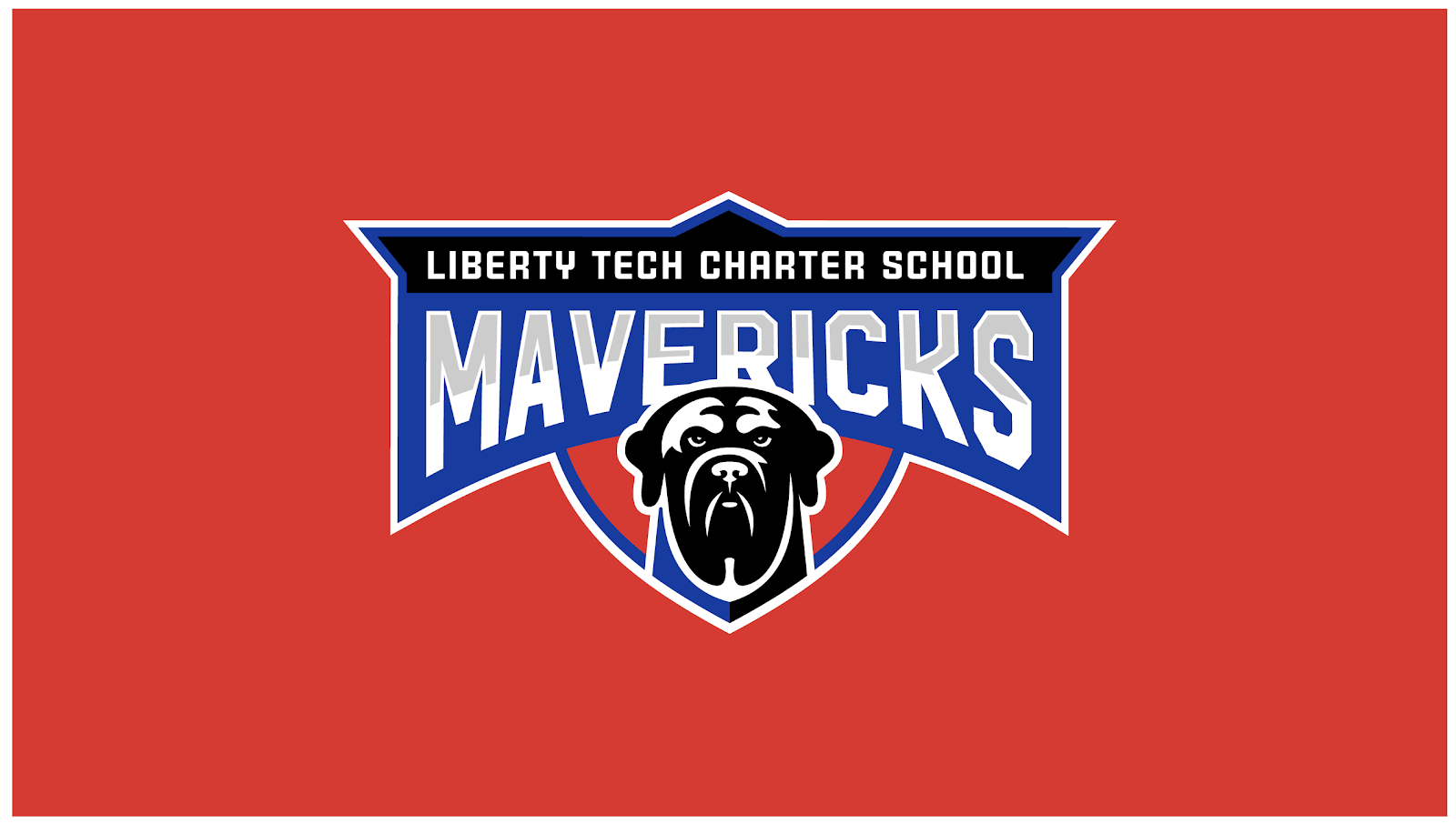 Liberty Tech Charter School  119 Price Rd., Brooks, GA 30205  Monthly Board MeetingNov 27, 2023 | 7:00 PM  _______________________________________________________________________________MISSION - The mission of Liberty Tech is to educate students with a project-based learning  environment utilizing STEAM & classical methodologies.  VISION - Develop individuals who are knowledgeable, wise, and virtuous and will positively impact  the world around them.  _______________________________________________________________________________This meeting will be held in-person virtually via Zoom. Participants may join the meeting via Zoom Meeting or by phone:  
Zoom Meeting URL: https://zoom.us/j/9859672046?pwd=RXBFRkMzc2F5T09MTkU1TnVmMVZ4QT09 
Dial-In Phone Number: +1 312 626 6799 ; Dial-In Phone Meeting ID: 985 967 2046   
Dial-In Phone Password: 910181  *Public comments may be emailed to board@libertytechcharter.org by 8:00 AM on the meeting date or submitted via the teleconference chat window during the allotted public comment sign-up time, 30 minutes prior to the meeting. Please reference our public comment policy on our website at  www.libertytechcharter.org/ltcs-board._______________________________________________________________________________Meeting Attendees
Next Meeting: Jan 22, 2024_______________________________________________________________________________Summary of Votes Call to orderProposed By:Todd LevinSecond By: Vimal PatelIn Favor:Todd Levin, Vimal Patel, Robert Varghese, Ashley Busby, Eric Walker, Nathan Flint, Eric OchsnerOpposed:NoneApproval of October Meeting MinutesProposed By:Todd LevinSecond By: Ashley BusbyIn Favor: Todd Levin, Vimal Patel, Robert Varghese, Neka Haywood, Ashley Busby, Jeremy tuck, Eric Walker, Nathan Flint, Eric OchsnerOpposed: NoneEric Ochsner as Board SecretaryProposed By:Todd LevinSecond By: Eric walkerIn Favor: Todd Levin, Vimal Patel, Robert Varghese, Neka Haywood, Ashley Busby, Jeremy tuck, Eric Walker, Nathan Flint, Eric OchsnerOpposed: NoneApproval of November Meeting Agenda with updatesProposed By:Todd LevinSecond By: Eric OchsnerIn Favor: Todd Levin, Vimal Patel, Robert Varghese, Neka Haywood, Ashley Busby, Jeremy tuck, Eric Walker, Nathan Flint, Eric OchsnerOpposed: NoneApproval of the 2024-2025 Academic CalendarProposed By:Todd LevinSecond By: Robert VargheseIn Favor: Todd Levin, Vimal Patel, Robert Varghese, Neka Haywood, Ashley Busby, Jeremy tuck, Eric Walker, Nathan Flint, Eric OchsnerOpposed: NoneApproval of the Revised Executive Session Template that only requires the signature of the Board ChairProposed By: Todd LevinSecond By: Robert VargheseIn Favor: Todd Levin, Vimal Patel, Robert Varghese, Neka Haywood, Ashley Busby, Jeremy tuck, Eric Walker, Nathan Flint, Eric OchsnerOpposed: NoneApproval of the amended By-laws that allows for virtual meetings by the BoardProposed By: Todd LevinSecond By: Eric OchsnerIn Favor: Todd Levin, Vimal Patel, Robert Varghese, Neka Haywood, Ashley Busby, Jeremy tuck, Eric Walker, Nathan Flint, Eric OchsnerOpposed: NoneApproval of the updated policies (Meal Times and Scheduling)Proposed By: Todd LevinSecond By: Jeremy TuckIn Favor: Todd Levin, Vimal Patel, Robert Varghese, Neka Haywood, Ashley Busby, Jeremy Tuck, Eric Walker, Nathan Flint, Eric OchsnerOpposed: NoneApproval of the updated policies (GA Disability Plan / SSA,)Proposed By: Todd LevinSecond By: Nathan FlintIn Favor: Todd Levin, Vimal Patel, Robert Varghese, Neka Haywood, Ashley Busby, Jeremy tuck, Eric Walker, Nathan Flint, Eric OchsnerOpposed: NoneApproval of the updated policies (Behavior Plan and Removal for remainder of term)Proposed By: Todd LevinSecond By: Nathan FlintIn Favor: Todd Levin, Vimal Patel, Robert Varghese, Neka Haywood, Ashley Busby, Jeremy tuck, Eric Walker, Nathan Flint, Eric OchsnerOpposed: NoneAdjournmentProposed By: Todd LevinSecond By: Robert VargheseIn Favor: Todd Levin, Vimal Patel, Robert Varghese, Neka Haywood, Ashley Busby, Jeremy tuck, Eric Walker, Nathan Flint, Eric OchsnerOpposed: None_______________________________________________________________________________Action ItemsAcademics Committee – Work on a recommendation for the Pre-K program for the January MeetingAcademics Committee - Define how the Personalized Learning days will be measured / assessed for success.All – Make sure that we complete the SCSC training, next opportunity in February.Todd – Move from the Zoom Board Meetings to Google meetings.Vimal – Send around the final version of the building lease for review and email approval.Jeremy Tuck – Review the possible costs of the school owning buses.Eric - Look at the rules around the Board Vision meetings.Eric – Send around a poll for the Special Meeting for the end of January or beginning of February._______________________________________________________________________________Meeting MinutesNAMEPOSITIONPRESENTABSENTTIME ARRIVED, IF LATETodd LevinBoard ChairXVimal PatelVice – ChairXRobert VargheseCFO/TreasurerXNeka HaywoodBoard MemberX7:08Ashley BusbyBoard MemberXJeremy TuckBoard MemberX7:07 PMEric WalkerBoard MemberXNathan FlintBoard MemberXEric OchsnerBoard MemberXMelissa KingPrincipalXMr. EllerStaff RepresentativeXHeidi BankroftPTO RepXDawn GolubeffStaff RepresentativeXGina TonnisStaff RepresentativeXTimeItemPurposeOwner7:05pmRecord AttendanceApprove7:06pmCall the Meeting to OrderApproveTodd Levin7:07pmApprove Oct Meeting MinutesVoteBoard7:08pmApprove Nov Meeting AgendaVoteBoard7:09pm*Public Comment (General Public Comment)NoneDiscussPublic Guests7:09pmPTO UpdateWinter Market Dec 14thDiscussPTO Member7:11pmSuperintendent ReportOctober Dashboard          Reviewed the prepared slidesProposed 2024-2025 School CalendarBright from the StartReview of the cost of the Pre-K programBudget cuts are coming with the elimination of the SR3 grantProgram summary from Gina TonnisSchool recommends BFTS be discontinuedDiscuss & VoteMelissa King7:48pmAcademic Committee ReportCurriculum Adoption Policy Looking at a Board policy for thisDiscussNathan Flint7:49pmFinance Committee ReportReview FinancialsDiscussed the budget actuals for last monthRecap of last Fin. Comm MtgBFTS cost breakdownRecommends discontinuing BFTSDiscussRobert Varghese7:57pmGovernance Committee ReportPropose Eric Ochsner as SecretarySCSC Annual Training 23-24 YearAdoption Revised Executive Session Template Adjust By-LawsPolicy AdjustmentsMeal Times and SchedulingGA Disability Plan / SSABehavior Plan and Removal for remainder of termBuilding LeaseDiscuss & VoteVimal Patel8:26pmDevelopment Committee ReportDeveloping a grant calendarTrying for 2 fund raisers next yearDiscussJeremy Tuck8:35pmGeneral ItemsBoard / School Alignment and Expectation SettingDiscuss BoardExecutive Session - Not NeededDiscussBoard8:50pmAdjournmentVoteTodd Levin